Teaching strategies used in Vocal Ease MORE (Module 1)Vocal Ease MoreCommonly used music education strategiesThis section includes the most commonly used teaching strategies in Vocal Ease MORE. These are commonly used in most music education lessons. This list is not exclusive to this resource and it is also not exhaustive. There are many other strategies that can be used, these are just suggestions.Key to iconsConcepts of MusicDuration 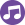 Pitch 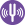 Dynamics 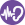 Tone colour 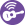 Structure 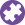 Learning experiencesPerforming 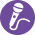 Organising sound/composition 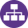 Listen 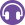 Strategies used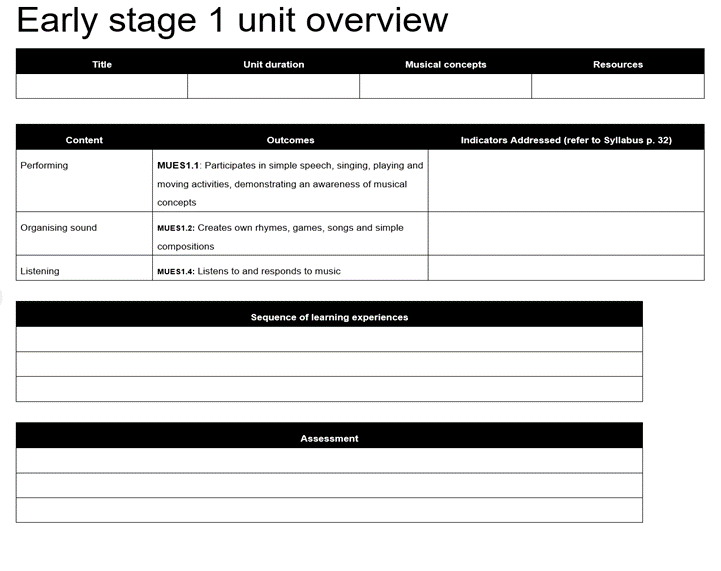 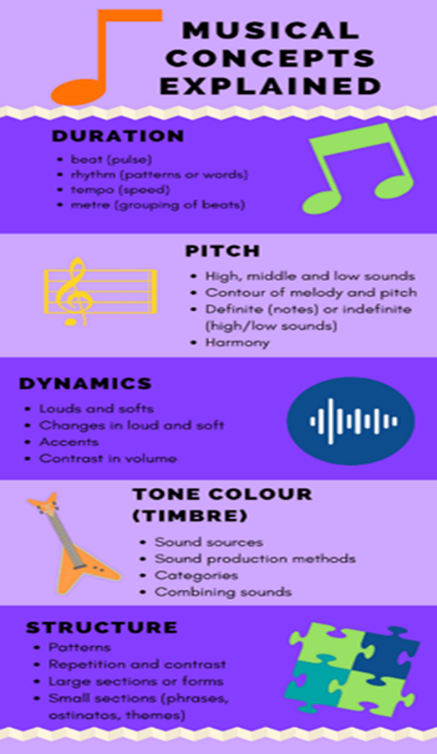 Melodic best friendsE minor pentatonic scale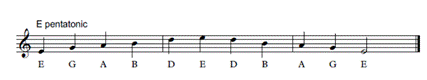 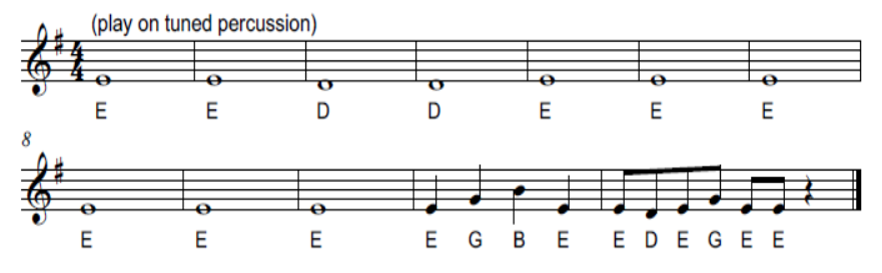 C pentatonic scale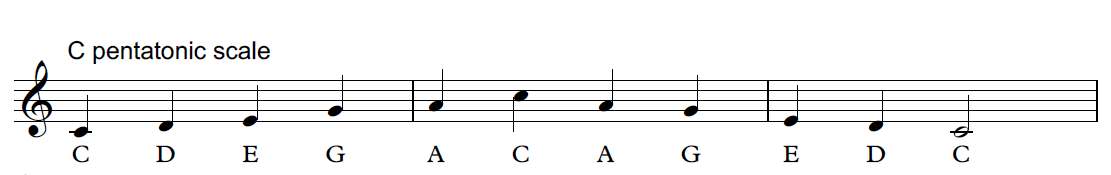 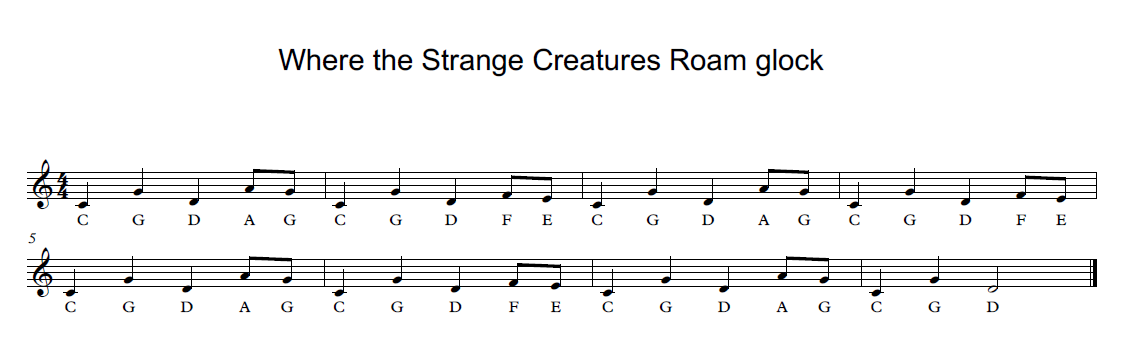 C 12 bar blues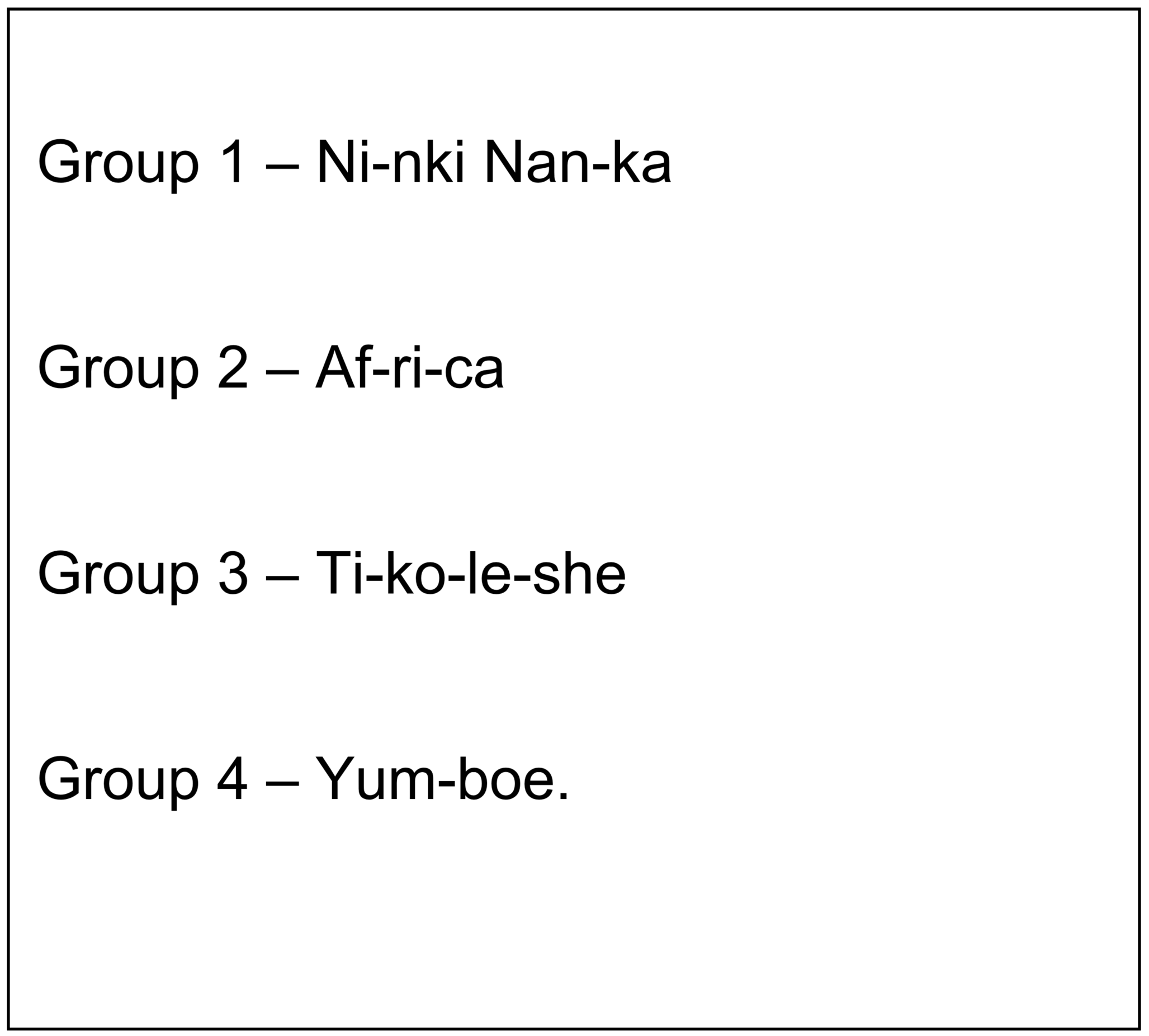 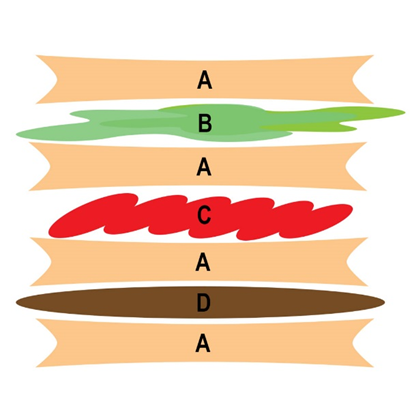 Hold control/command and select the image to open the PDF.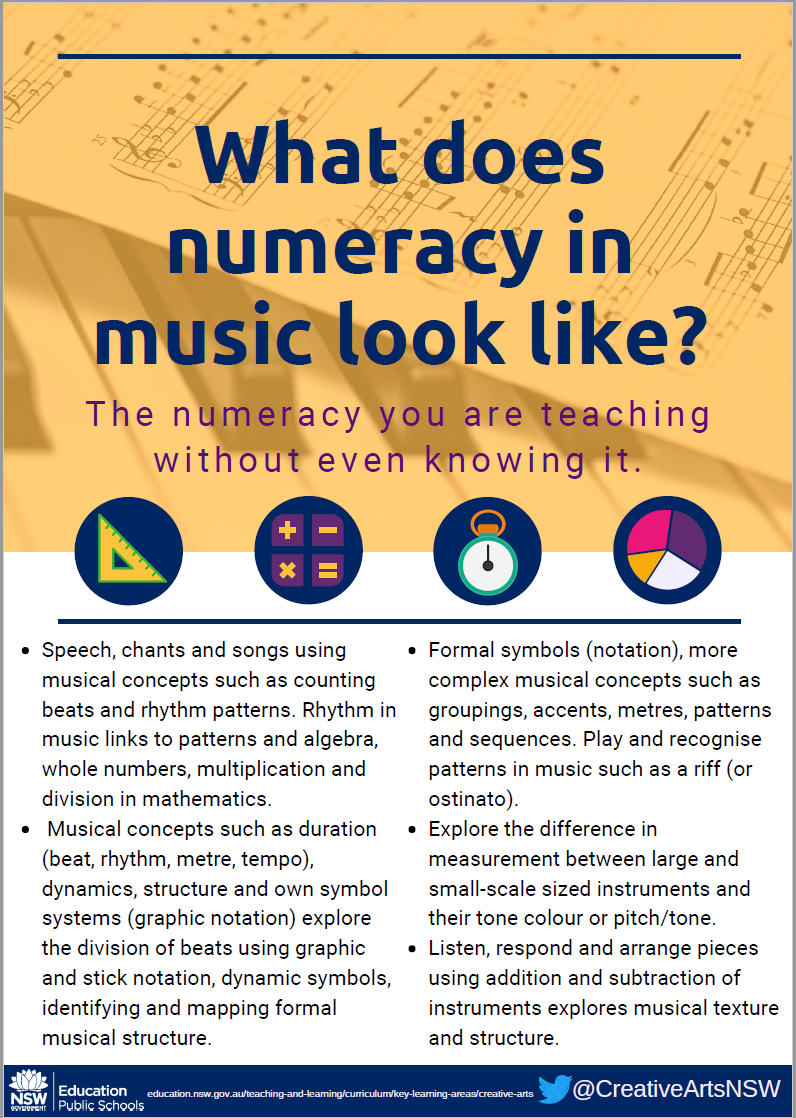 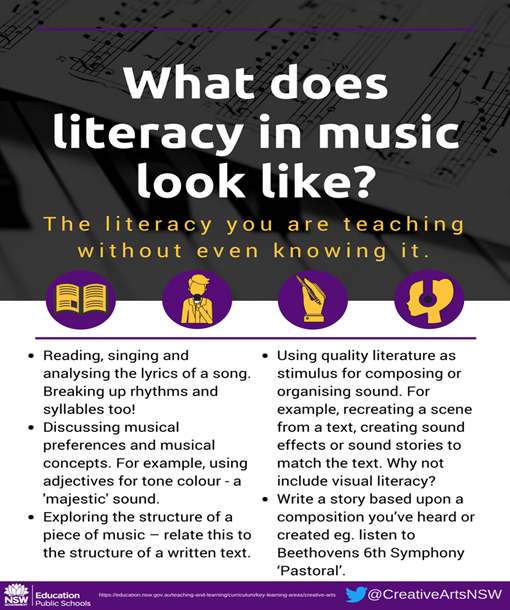 Teaching and learning strategyWhat it teachesHow to useSample piece in Vocal Ease MORELearning ExperienceMusical Concept Beat keepingHow to maintain the beat and the difference between beat and rhythm.Body percussionInstrumentsStick passing gamesClapping gamesBounce a ballPass the beat around a circle with a clap or an object.AllMovementAdd movement as a way of reinforcing all musical conceptsStep the beatChange movement to reflect the differences of phrases, instruments or timbre, sections or structure, pitch, rhythms, styles, dynamicsUse scarves, elastics, ribbon sticks, representative objects.AllCall and responseFor teaching new materials of any kind.ImprovisationClap, sing, say or play a new phrase or section of a song for students to echo or respond toClap or play a new rhythm or melody. Students respond with the same or improvised answer or response.AllRhythmic accompanimentUsing rhythm to accompany a piece and add interest. Using an ostinato.Use speech, sentences or wordsOstinatos using words of the song or sentences or phrasesInstrumentsEnvironmental percussion such as tables or chairs.Rubbish RapIssunboshiWhen the Clouds/A Wonderous PlaceWhere the Creatures RoamRhythmic improvisationCreating own rhythm patterns whilst maintaining a steady beat.Call and responseCreate own rhythms as a combined group or in pairsTaking turns to create own rhythms always with a pulse underneathCreate rhythmic patterns to a set number of beats Use stick notation cards and mix up the cards to create different rhythmsUse symbols to notate and readBox ‘conversations’.Rubbish RapIssunboshiWhen the Clouds/A Wonderous PlaceWhere the Creatures RoamMelodic contourFollowing the changes in pitch.Use scarves, balls, parachutes, elastics to move up and down as a group or individually to follow the changes in pitch provided by the melodyUse hands to map the contourUse a pen on a smartboard to replicate a melody or to create a melodyFollow a ‘conductor’ finger to create a melody.IssunboshiWhen the Clouds/A Wonderous PlaceMelodic accompanimentExploring ways of adding harmony. Partner songsRoundsDronesMelodic ostinatosChords12 bar blues.IssunboshiWhen the Clouds/A Wonderous PlaceWhere the Creatures RoamBoogie Woogie Woogie Woogie BoogieMelodic improvisationCreating own melodies to suit the music.Using the pentatonic scale – your new best friend!12 bar bluesStart with a limited range of pitch such as one note or two and experiment with changing rhythms with each note or in combinationMajor pentatonic scale - 1, 2, 3, 5, 6C Major - C, D, E, G, AE minor - E, G, A, B, D Notes within a chord as indicated on the music12 bar blues – follow the notes of the chord. In C Major - C, C, C, C, F, F, C, C, G, F, C, C.IssunboshiWhen the Clouds/A Wonderous PlaceWhere the Creatures RoamBoogie Woogie Woogie Woogie BoogieComposing and organising sound through a soundscapeLearning different ways of experimenting with sound to create or arrange a composition.Using a visual image for inspiration of compositionUse a text to inspireTechnology such as looping or layering appsTopics or themesEnvironmental issues.Rubbish RapWhere the Creatures RoamGraphic notationCreating and reading graphic notation which can lead into traditional notation.Following a symbol or stick notation score. Rubbish RapBar123456789101112ChordIIIIIVIVIIVIVIINote CCCCFFCCGFCC